В соответствии с Федеральным законом от 02.03.2007 № 25-ФЗ«О муниципальной службе в Российской Федерации», Законом Республики Коми от 21.12.2007 № 133-РЗ «О некоторых вопросах муниципальной службы в Республике Коми», администрация МР «Койгородский» постановляет:Внести в постановление администрации МР «Койгородский» от 15.02.2019г. №15/02 «Об утверждении Положения о порядке и сроках применения взысканий за несоблюдение муниципальными служащими органов местного самоуправления МО МР «Койгородский» ограничений и запретов, требований о предотвращении конфликта интересов и неисполнение обязанностей, установленных в целях противодействия коррупции» следующие изменения:1. Пункт 1 дополнить пунктом 1.1. следующего содержания: «Муниципальный служащий освобождается от ответственности за несоблюдение ограничений и запретов, требований о предотвращении или об урегулировании конфликта интересов и неисполнение обязанностей, установленных Федеральным законом «О муниципальной службе в Российской Федерации» и другими федеральными законами в целях противодействия коррупции, в случае, если несоблюдение таких ограничений, запретов и требований, а также неисполнение таких обязанностей признается следствием не зависящих от него обстоятельств в порядке, предусмотренном частями 3-6 статьи 13 Федерального закона «О противодействии коррупции».».2. Подпункт 1 пункта 2 после слов «проведенной кадровой службой органа местного самоуправления (далее-кадровая служба)» дополнить словами «или в соответствии со статьей 13.4 Федерального закона «О противодействии коррупции» уполномоченным подразделением Администрации Президента Российской Федерации».3.  Настоящее постановление вступает в силу со дня подписания.Глава МР «Койгородский» - руководительадминистрации МР «Койгородский»                                          Л.Ю. УшаковаАдминистрациямуниципального района“Койгородский ”Администрациямуниципального района“Койгородский ”Администрациямуниципального района“Койгородский ”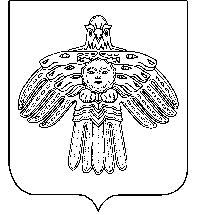 “Койгорт”муниципальнй районсаадминистрация“Койгорт”муниципальнй районсаадминистрация“Койгорт”муниципальнй районсаадминистрацияПОСТАНОВЛЕНИЕШУÖМот05 декабрь2023 г.№№02/12	с. Койгородок	с. Койгородок	с. КойгородокО внесении изменений в постановление администрации МР «Койгородский» от 15.02.2019г. №15/02 «Об утверждении Положения о порядке и сроках применения взысканий за несоблюдение муниципальными служащими органов местного самоуправления МО МР «Койгородский» ограничений и запретов, требований о предотвращении конфликта интересов и неисполнение обязанностей, установленных в целях противодействия коррупции»